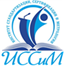 Всероссийский конкурс молодых исследователей«Лучшая молодёжная научная статья 2021 года»(с индексацией в РИНЦ, дог. № 672-03/2017К)АНО ДПО «Институт стандартизации, сертификации и метрологии» (г. Краснодар) объявляет о проведении Всероссийского конкурса для молодых исследователей «Лучшая молодёжная научная статья 2021 года», участниками которого могут стать студенты СПО, бакалавры, специалисты, магистранты, аспиранты  высших учебных заведений проводимый в рамках I Всероссийской студенческой научно-практической конференции «Молодежь и наука - 2021».Главное требование к направляемым на конкурс работам – уникальность статей, то есть они не должны быть опубликованы ранее.НОМИНАЦИИ КОНКУРСАСтатьи, присланные на конкурс, оцениваются по следующим номинациям:	Каждому участнику конкурса предоставляется:диплом (участник, лауреат, призер, победитель) Всероссийского конкурса молодых исследователей «Лучшая молодёжная научная статья 2021 года» на фирменном бланке в электронном виде;размещение конкурсной работы в сборнике научных трудов I Всероссийской студенческой научно- практической конференции «Молодежь и наука - 2021»; справка-подтверждение о публикации материалов в электронном виде.		Научные руководители, подготовившие конкурсантов, дополнительно получают электронную версию благодарственного письма на фирменном бланке АНО ДПО «Институт стандартизации, сертификации и метрологии». ОБЩАЯ ИНФОРМАЦИЯ О КОНКУРСЕСроки приема конкурсных работ: 11 января 2021 года по 21 мая 2021 года.  Экспертиза конкурсных работ: 24  мая 2021 года по 27 мая 2021 года. Результаты конкурса:  31 мая 2021 года.Организационный взнос за участие в конкурсе составит 800 рублей (за одну статью в объеме не мене пяти  страниц, но не более двенадцати).Организационный взнос оплачивается за одну статью (независимо от количества соавторов). Количество статей от одного автора не ограничено. Количество авторов конкурсной работы не более четырех. Заявка оформляется согласно требованиям конкурса (Приложение 1). ПОРЯДОК УЧАСТИЯ В КОНКУРСЕДля участия в конкурсе необходимо:1. Заполнить бланк заявки.2. Обязательно проверьте правильность вводимых данных: полные фамилии, имена и отчества всех авторов, места учебы, курс, направление подготовки, электронный адрес, номинацию, данные о научном руководителе (наличие степени и звания). Выслать информацию на электронную почту krasnodar_issim@mail.ru с пометкой, например, (статья Иванов В.В., заявка Иванов В.В.) 3.Связь участников конкурса с конкурсной комиссией осуществляется по электронной почте: krasnodar_issim@mail.ru 4. Получить подтверждение об участии в конкурсе на электронную почту, указанную при регистрации.5. Оплатить организационный взнос 800 (восемьсот) рублей и выслать скан-копию квитанции об оплате на электронную почту krasnodar_issim@mail.ru.По итогам конкурса будет выпущен сборник научных трудов в рамках I Всероссийской студенческой научно- практической конференции «Молодежь и наука – 2021» электронном виде.Участники, чьи конкурсные работы не прошли отбор (оригинальность текста менее чем 50%), не допускаются к участию в конкурсе и включения их в сборник научных статей. Конкурсные работы, прошедшие научный отбор, публикуются в I Всероссийской студенческой научно- практической конференции «Молодежь и наука – 2021».Конкурсная комиссия оставляет за собой право отклонять статьи, не соответствующие тематике, оформленные не по требованиям.
 	Авторам известно, что они несут всю ответственность за содержание статьи.ПО ВСЕМ ВОПРОСАМ ВЫ МОЖЕТЕ ОБРАЩАТЬСЯАдрес: 350063, Россия, Краснодарский край, г. Краснодар, ул. Кубанская Набережная, д.7, оф. 307Телефон для связи: +79186637763 Попова Алла Семеновна, представитель оргкомитета научных мероприятий.ОРГАНИЗАЦИОННЫЙ ВЗНОСОплата оргвзноса  осуществляется сразу после выставленной квитанции на оплату.ТРЕБОВАНИЯ К ОФОРМЛЕНИЮ  МАТЕРИАЛОВФормат текста: WordforWindows – 95/97/2000. Формат страницы: А4 (210×297 мм). Поля: 2,0 см – со всех сторон, тип – Times New Roman, Интервал 1,5. Оформление текста:первая строка – фамилия  автора заглавными, жирными буквами, выравнивание «по центру»;вторая строка - полное имя, отчество автора (-ов) жирными буквами, выравнивание «по центру»;третья строка – статус участника (студент, магистрант, аспирант)четвертая строка - полное название образовательного учреждения (организации) в именительном падеже.пятая строка -  город, страна – жирными буквами, выравнивание «по центру»;шестая строка- пробел;седьмая  строка – название статьи заглавными жирными буквами по центру (заглавие не должно дублироваться в аннотации);восьмая   строка – пробел;девятая строка – аннотация (не дублирует заглавие) – до 500 знаков;десятая строка – ключевые слова и словосочетания (7–10 слов и/или словосочетаний);одиннадцатая  строка – пробел;далее текст с «красной» строки;в конце текста – пробел, «Библиографический список» жирными буквами «по левому краю» шрифт: размер (кегль) – 12; тип – Times New Roman.далее указываются источники (печатные и электронные). Обязательно указывается Spin-код автора в ScienceIndex (РИНЦ), если таковой имеется. Образец оформления статьиИВАНОВ Иван ИвановичстудентФГБУ ВО «Кубанский государственный  университет»г. Краснодар,  РоссияКОММУНКАЦИИ В МЕДИЦИНЕАннотация: текстКлючевые слова и словосочетания: текстТекст, текст, текст,……………………………….Библиографический список:1.    ……2.  ……..  и т.д.Spin-код автора в ScienceIndex (РИНЦ)Автор обязан ссылаться на автора и (или) источник заимствования материалов или отдельных результатов.Например, в тексте: [10, с. 81]. В библиографическом списке: 10. Бердяев Н.А. Смысл истории / Н.А. Бердяев. – М.: Мысль, 1990. – 175 с.ВНИМАНИЕ: Для поиска самой актуальной научной информации по темам конференции рекомендуем обращаться на сайты www.elibrary.ru, www.sciencedirect.com, www.springer.com, www.scopus.com, Web of Science Core Collection www.thomsonreuters.com. КРИТЕРИИ ОЦЕНИВАНИЯ КОНКУРСНЫХ РАБОТ УТВЕРЖДЕННЫХ В ИНСТИТУТЕПриложение 1АНО ДПО «ИССиМ»ЗАЯВКАна участие во  Всероссийском конкурсе молодых исследователей«Лучшая молодёжная научная статья 2021»проводимого в рамках I Всероссийской студенческой научно-практической конференции «Молодежь и наука - 2021».1. Физико-математические науки.
2. Медицинские науки.
3. Педагогические науки.
4. Политические науки.
5. Психологические науки.
6. Социологические науки.
7. Фармацевтические науки.
8. Исторические науки.
9. Технические науки.
10. Экономические науки.
11. Юридические науки.
12. Сельскохозяйственные наукиНаименование критерияШкала оцениванияСоответствие тематике конкурсаДо 10 балловОригинальность текса (проверка на антиплагиат)До 10 балловЕдинство формы и содержанияДо 10 балловЦелесообразность предлагаемых методов решения проблемы, используемых источников для раскрытия темыДо 10 балловКачество и эстетика выполнения работыДо 10 балловКорректность обработки собранных данных, качество изложенияДо 10 балловСтепень использования авторских компонентов в работеДо 10 балловДоказательность предлагаемых решений, чёткость выводовДо 10 балловОтсутствие грамматических ошибок и стилистических неточностейДо 10 балловСоответствие требованиям к оформлению работы (наличие названия, формат, ссылки на источники)До 10 балловАвторы (ФИО полностью)Название статьиНоминация конкурсаПолное название учрежденияКурс, направление (специальность)E-mailТелефон для связиНаучный руководитель (ФИО полностью)Учёная степень, звание (при наличии)Место работы, должностьТелефон для связиE-mailАвторам известно, что они несут всю ответственность за содержание статьи (подпись автора)Даю свое согласие на обработку персональных данных (Фамилия, Имя, Отчество; учебное заведение в котором обучается /работает конкурсант/научный руководитель, курс, направление, электронная почта, телефон)Подпись научного руководителя (ей)Подпись конкурсанта (ов)Стоимость 1 публикации (статьи)800,00